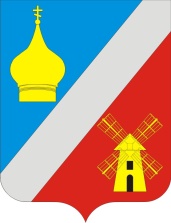 АДМИНИСТРАЦИЯФедоровского сельского поселенияНеклиновского района Ростовской областиПОСТАНОВЛЕНИЕ26 сентября 2018 года                                   № 109                                        с. Федоровка«О внесении изменений в Постановления Администрации Федоровского сельского поселения от 21.06.2017 № 59 и № 60 «О принятии административных регламентов предоставления муниципальных услуг в Федоровском сельском поселении»В соответствии Федеральным законом от 06.10.2003 №131-ФЗ «Об общих принципах организации местного самоуправления в Российской Федерации», Федеральным законом от 27.07.2010 № 210-ФЗ «Об организации предоставления государственных и муниципальных услуг», руководствуясь Уставом муниципального образования «Федоровское сельское поселение», принятым Решением Собрания депутатов Федоровского сельского поселения от 25.11.2016 № 14 (в ред. от 14.05.2018), Администрация Федоровского сельского поселенияПОСТАНОВЛЯЕТ:1. Внести в Постановление Администрации Федоровского сельского поселения от 21.06.2017 № 59 «О принятии административных регламентов предоставления муниципальных услуг в Федоровском сельском поселении» следующие изменения:1.1. раздел V «Досудебный (внесудебный) порядок обжалования решений и действий (бездействия) Администрации Федоровского сельского поселения, а также его должностных лиц» приложений 1, 5, 6, 7 и 8 изложить в следующей редакции:«V. Досудебный (внесудебный) порядок обжалования решений и действий (бездействия) Администрации Федоровского сельского поселения и ее должностных лиц, муниципальных служащих Администрации Федоровского сельского поселения32. Заявитель может обратиться с жалобой в следующих случаях:1) нарушение срока регистрации запроса о предоставлении муниципальной услуги, комплексного запроса, если муниципальная услуга может быть предоставлена посредством такого запроса;2) нарушение срока предоставления муниципальной услуги;3) требование у заявителя документов, не предусмотренных нормативными правовыми актами Российской Федерации, Ростовской области, Федоровского сельского поселения для предоставления муниципальной услуги;4) отказ в приеме документов, предоставление которых предусмотрено нормативными правовыми актами Российской Федерации, Ростовской области, Федоровского сельского поселения для предоставления муниципальной услуги, у заявителя;5) отказ в предоставлении муниципальной услуги, если основания отказа не предусмотрены федеральными законами и принятыми в соответствии с ними иными нормативными правовыми актами Российской Федерации, Ростовской области, Федоровского сельского поселения;6) затребование с заявителя при предоставлении муниципальной услуги платы, не предусмотренной нормативными правовыми актами Российской Федерации, Ростовской области, Федоровского сельского поселения;7) отказ Администрации Федоровского сельского поселения и ее должностных лиц, муниципальных служащих Администрации Федоровского сельского поселения в исправлении допущенных ими опечаток и ошибок в выданных в результате предоставления муниципальной услуги документах либо нарушение установленного срока таких исправлений;8) нарушение срока или порядка выдачи документов по результатам предоставления муниципальной услуги;9) приостановление предоставления муниципальной услуги, если основания приостановления не предусмотрены федеральными законами и принятыми в соответствии с ними иными нормативными правовыми актами Российской Федерации, Ростовской области, Федоровского сельского поселения.33. Жалоба должна содержать:1) наименование органа, предоставляющего муниципальную услугу, и ее должностных лиц, муниципальных служащих Администрации Федоровского сельского поселения, решения и действия (бездействие) которых обжалуются;2) фамилию, имя, отчество (при наличии), сведения о месте жительства заявителя – физического лица либо наименование, сведения о месте нахождения заявителя – юридического лица, а также номер (номера) контактного телефона, адрес (адреса) электронной почты (при наличии) и почтовый адрес, по которым должен быть направлен ответ заявителю;3) сведения об обжалуемых решениях и действиях (бездействии) Администрации Федоровского сельского поселения и ее должностных лиц, муниципальных служащих Администрации Федоровского сельского поселения;4) доводы, на основании которых заявитель не согласен с решением и действием (бездействием) Администрации Федоровского сельского поселения и ее должностных лиц, муниципальных служащих Администрации Федоровского сельского поселения. Заявителем могут быть представлены документы (при наличии), подтверждающие доводы заявителя, либо их копии.34. Жалоба, поступившая в Администрацию Федоровского сельского поселения, подлежит рассмотрению в течение пятнадцати рабочих дней со дня ее регистрации, а в случае обжалования отказа Администрации Федоровского сельского поселения в приеме документов у заявителя либо в исправлении допущенных опечаток и ошибок или в случае обжалования нарушения установленного срока таких исправлений - в течение пяти рабочих дней со дня ее регистрации. 35. Жалоба на решения и действия (бездействие) Администрации Федоровского сельского поселения и ее должностных лиц, муниципальных служащих Администрации Федоровского сельского поселения, Главы Администрации Федоровского сельского поселения может быть направлена по почте, с использованием информационно-телекоммуникационной сети «Интернет» (sp26282@donpac.ru), официального сайта Администрации Федоровского сельского поселения (http://fedorovskaya-adm.ru/), регионального портала государственных и муниципальных услуг Ростовской области, а также может быть принята при личном приеме заявителя.»;1.2. раздел V «Досудебный (внесудебный) порядок обжалования решений и действий (бездействия) Администрации Федоровского сельского поселения, а также его должностных лиц» приложений 2 и 14 изложить в следующей редакции:«V. Досудебный (внесудебный) порядок обжалования решений и действий (бездействия) Администрации Федоровского сельского поселения и ее должностных лиц, муниципальных служащих Администрации Федоровского сельского поселения31. Заявитель может обратиться с жалобой в следующих случаях:1) нарушение срока регистрации запроса о предоставлении муниципальной услуги, комплексного запроса, если муниципальная услуга может быть предоставлена посредством такого запроса;2) нарушение срока предоставления муниципальной услуги;3) требование у заявителя документов, не предусмотренных нормативными правовыми актами Российской Федерации, Ростовской области, Федоровского сельского поселения для предоставления муниципальной услуги;4) отказ в приеме документов, предоставление которых предусмотрено нормативными правовыми актами Российской Федерации, Ростовской области, Федоровского сельского поселения для предоставления муниципальной услуги, у заявителя;5) отказ в предоставлении муниципальной услуги, если основания отказа не предусмотрены федеральными законами и принятыми в соответствии с ними иными нормативными правовыми актами Российской Федерации, Ростовской области, Федоровского сельского поселения;6) затребование с заявителя при предоставлении муниципальной услуги платы, не предусмотренной нормативными правовыми актами Российской Федерации, Ростовской области, Федоровского сельского поселения;7) отказ Администрации Федоровского сельского поселения и ее должностных лиц, муниципальных служащих Администрации Федоровского сельского поселения в исправлении допущенных ими опечаток и ошибок в выданных в результате предоставления муниципальной услуги документах либо нарушение установленного срока таких исправлений;8) нарушение срока или порядка выдачи документов по результатам предоставления муниципальной услуги;9) приостановление предоставления муниципальной услуги, если основания приостановления не предусмотрены федеральными законами и принятыми в соответствии с ними иными нормативными правовыми актами Российской Федерации, Ростовской области, Федоровского сельского поселения.32. Жалоба должна содержать:1) наименование органа, предоставляющего муниципальную услугу, и ее должностных лиц, муниципальных служащих Администрации Федоровского сельского поселения, решения и действия (бездействие) которых обжалуются;2) фамилию, имя, отчество (при наличии), сведения о месте жительства заявителя – физического лица либо наименование, сведения о месте нахождения заявителя – юридического лица, а также номер (номера) контактного телефона, адрес (адреса) электронной почты (при наличии) и почтовый адрес, по которым должен быть направлен ответ заявителю;3) сведения об обжалуемых решениях и действиях (бездействии) Администрации Федоровского сельского поселения и ее должностных лиц, муниципальных служащих Администрации Федоровского сельского поселения;4) доводы, на основании которых заявитель не согласен с решением и действием (бездействием) Администрации Федоровского сельского поселения и ее должностных лиц, муниципальных служащих Администрации Федоровского сельского поселения. Заявителем могут быть представлены документы (при наличии), подтверждающие доводы заявителя, либо их копии.33. Жалоба, поступившая в Администрацию Федоровского сельского поселения, подлежит рассмотрению в течение пятнадцати рабочих дней со дня ее регистрации, а в случае обжалования отказа Администрации Федоровского сельского поселения в приеме документов у заявителя либо в исправлении допущенных опечаток и ошибок или в случае обжалования нарушения установленного срока таких исправлений - в течение пяти рабочих дней со дня ее регистрации. 34. Жалоба на решения и действия (бездействие) Администрации Федоровского сельского поселения и ее должностных лиц, муниципальных служащих Администрации Федоровского сельского поселения, Главы Администрации Федоровского сельского поселения может быть направлена по почте, с использованием информационно-телекоммуникационной сети «Интернет» (sp26282@donpac.ru), официального сайта Администрации Федоровского сельского поселения (http://fedorovskaya-adm.ru/), регионального портала государственных и муниципальных услуг Ростовской области, а также может быть принята при личном приеме заявителя.»;1.3. раздел V «Досудебный (внесудебный) порядок обжалования решений и действий (бездействия) Администрации Федоровского сельского поселения, а также его должностных лиц» приложений 3 и 4 изложить в следующей редакции:«V. Досудебный (внесудебный) порядок обжалования решений и действий (бездействия) Администрации Федоровского сельского поселения и ее должностных лиц, муниципальных служащих Администрации Федоровского сельского поселения30. Заявитель может обратиться с жалобой в следующих случаях:1) нарушение срока регистрации запроса о предоставлении муниципальной услуги, комплексного запроса, если муниципальная услуга может быть предоставлена посредством такого запроса;2) нарушение срока предоставления муниципальной услуги;3) требование у заявителя документов, не предусмотренных нормативными правовыми актами Российской Федерации, Ростовской области, Федоровского сельского поселения для предоставления муниципальной услуги;4) отказ в приеме документов, предоставление которых предусмотрено нормативными правовыми актами Российской Федерации, Ростовской области, Федоровского сельского поселения для предоставления муниципальной услуги, у заявителя;5) отказ в предоставлении муниципальной услуги, если основания отказа не предусмотрены федеральными законами и принятыми в соответствии с ними иными нормативными правовыми актами Российской Федерации, Ростовской области, Федоровского сельского поселения;6) затребование с заявителя при предоставлении муниципальной услуги платы, не предусмотренной нормативными правовыми актами Российской Федерации, Ростовской области, Федоровского сельского поселения;7) отказ Администрации Федоровского сельского поселения и ее должностных лиц, муниципальных служащих Администрации Федоровского сельского поселения в исправлении допущенных ими опечаток и ошибок в выданных в результате предоставления муниципальной услуги документах либо нарушение установленного срока таких исправлений;8) нарушение срока или порядка выдачи документов по результатам предоставления муниципальной услуги;9) приостановление предоставления муниципальной услуги, если основания приостановления не предусмотрены федеральными законами и принятыми в соответствии с ними иными нормативными правовыми актами Российской Федерации, Ростовской области, Федоровского сельского поселения.31. Жалоба должна содержать:1) наименование органа, предоставляющего муниципальную услугу, и ее должностных лиц, муниципальных служащих Администрации Федоровского сельского поселения, решения и действия (бездействие) которых обжалуются;2) фамилию, имя, отчество (при наличии), сведения о месте жительства заявителя – физического лица либо наименование, сведения о месте нахождения заявителя – юридического лица, а также номер (номера) контактного телефона, адрес (адреса) электронной почты (при наличии) и почтовый адрес, по которым должен быть направлен ответ заявителю;3) сведения об обжалуемых решениях и действиях (бездействии) Администрации Федоровского сельского поселения и ее должностных лиц, муниципальных служащих Администрации Федоровского сельского поселения;4) доводы, на основании которых заявитель не согласен с решением и действием (бездействием) Администрации Федоровского сельского поселения и ее должностных лиц, муниципальных служащих Администрации Федоровского сельского поселения. Заявителем могут быть представлены документы (при наличии), подтверждающие доводы заявителя, либо их копии.32. Жалоба, поступившая в Администрацию Федоровского сельского поселения, подлежит рассмотрению в течение пятнадцати рабочих дней со дня ее регистрации, а в случае обжалования отказа Администрации Федоровского сельского поселения в приеме документов у заявителя либо в исправлении допущенных опечаток и ошибок или в случае обжалования нарушения установленного срока таких исправлений - в течение пяти рабочих дней со дня ее регистрации. 33. Жалоба на решения и действия (бездействие) Администрации Федоровского сельского поселения и ее должностных лиц, муниципальных служащих Администрации Федоровского сельского поселения, Главы Администрации Федоровского сельского поселения может быть направлена по почте, с использованием информационно-телекоммуникационной сети «Интернет» (sp26282@donpac.ru), официального сайта Администрации Федоровского сельского поселения (http://fedorovskaya-adm.ru/), регионального портала государственных и муниципальных услуг Ростовской области, а также может быть принята при личном приеме заявителя.»;1.4. раздел V «Досудебный (внесудебный) порядок обжалования решений и действий (бездействия) Администрации Федоровского сельского поселения, а также его должностных лиц» приложений 9 и 10 изложить в следующей редакции:«V. Досудебный (внесудебный) порядок обжалования решений и действий (бездействия) Администрации Федоровского сельского поселения и ее должностных лиц, муниципальных служащих Администрации Федоровского сельского поселения28. Заявитель может обратиться с жалобой в следующих случаях:1) нарушение срока регистрации запроса о предоставлении муниципальной услуги, комплексного запроса, если муниципальная услуга может быть предоставлена посредством такого запроса;2) нарушение срока предоставления муниципальной услуги;3) требование у заявителя документов, не предусмотренных нормативными правовыми актами Российской Федерации, Ростовской области, Федоровского сельского поселения для предоставления муниципальной услуги;4) отказ в приеме документов, предоставление которых предусмотрено нормативными правовыми актами Российской Федерации, Ростовской области, Федоровского сельского поселения для предоставления муниципальной услуги, у заявителя;5) отказ в предоставлении муниципальной услуги, если основания отказа не предусмотрены федеральными законами и принятыми в соответствии с ними иными нормативными правовыми актами Российской Федерации, Ростовской области, Федоровского сельского поселения;6) затребование с заявителя при предоставлении муниципальной услуги платы, не предусмотренной нормативными правовыми актами Российской Федерации, Ростовской области, Федоровского сельского поселения;7) отказ Администрации Федоровского сельского поселения и ее должностных лиц, муниципальных служащих Администрации Федоровского сельского поселения в исправлении допущенных ими опечаток и ошибок в выданных в результате предоставления муниципальной услуги документах либо нарушение установленного срока таких исправлений;8) нарушение срока или порядка выдачи документов по результатам предоставления муниципальной услуги;9) приостановление предоставления муниципальной услуги, если основания приостановления не предусмотрены федеральными законами и принятыми в соответствии с ними иными нормативными правовыми актами Российской Федерации, Ростовской области, Федоровского сельского поселения.29. Жалоба должна содержать:1) наименование органа, предоставляющего муниципальную услугу, и ее должностных лиц, муниципальных служащих Администрации Федоровского сельского поселения, решения и действия (бездействие) которых обжалуются;2) фамилию, имя, отчество (при наличии), сведения о месте жительства заявителя – физического лица либо наименование, сведения о месте нахождения заявителя – юридического лица, а также номер (номера) контактного телефона, адрес (адреса) электронной почты (при наличии) и почтовый адрес, по которым должен быть направлен ответ заявителю;3) сведения об обжалуемых решениях и действиях (бездействии) Администрации Федоровского сельского поселения и ее должностных лиц, муниципальных служащих Администрации Федоровского сельского поселения;4) доводы, на основании которых заявитель не согласен с решением и действием (бездействием) Администрации Федоровского сельского поселения и ее должностных лиц, муниципальных служащих Администрации Федоровского сельского поселения. Заявителем могут быть представлены документы (при наличии), подтверждающие доводы заявителя, либо их копии.30. Жалоба, поступившая в Администрацию Федоровского сельского поселения, подлежит рассмотрению в течение пятнадцати рабочих дней со дня ее регистрации, а в случае обжалования отказа Администрации Федоровского сельского поселения в приеме документов у заявителя либо в исправлении допущенных опечаток и ошибок или в случае обжалования нарушения установленного срока таких исправлений - в течение пяти рабочих дней со дня ее регистрации. 31. Жалоба на решения и действия (бездействие) Администрации Федоровского сельского поселения и ее должностных лиц, муниципальных служащих Администрации Федоровского сельского поселения, Главы Администрации Федоровского сельского поселения может быть направлена по почте, с использованием информационно-телекоммуникационной сети «Интернет» (sp26282@donpac.ru), официального сайта Администрации Федоровского сельского поселения (http://fedorovskaya-adm.ru/), регионального портала государственных и муниципальных услуг Ростовской области, а также может быть принята при личном приеме заявителя.»;1.5. раздел V «Досудебный (внесудебный) порядок обжалования решений и действий (бездействия) Администрации Федоровского сельского поселения, а также его должностных лиц» приложений 11, 15 и 16 изложить в следующей редакции:«V. Досудебный (внесудебный) порядок обжалования решений и действий (бездействия) Администрации Федоровского сельского поселения и ее должностных лиц, муниципальных служащих Администрации Федоровского сельского поселения29. Заявитель может обратиться с жалобой в следующих случаях:1) нарушение срока регистрации запроса о предоставлении муниципальной услуги, комплексного запроса, если муниципальная услуга может быть предоставлена посредством такого запроса;2) нарушение срока предоставления муниципальной услуги;3) требование у заявителя документов, не предусмотренных нормативными правовыми актами Российской Федерации, Ростовской области, Федоровского сельского поселения для предоставления муниципальной услуги;4) отказ в приеме документов, предоставление которых предусмотрено нормативными правовыми актами Российской Федерации, Ростовской области, Федоровского сельского поселения для предоставления муниципальной услуги, у заявителя;5) отказ в предоставлении муниципальной услуги, если основания отказа не предусмотрены федеральными законами и принятыми в соответствии с ними иными нормативными правовыми актами Российской Федерации, Ростовской области, Федоровского сельского поселения;6) затребование с заявителя при предоставлении муниципальной услуги платы, не предусмотренной нормативными правовыми актами Российской Федерации, Ростовской области, Федоровского сельского поселения;7) отказ Администрации Федоровского сельского поселения и ее должностных лиц, муниципальных служащих Администрации Федоровского сельского поселения в исправлении допущенных ими опечаток и ошибок в выданных в результате предоставления муниципальной услуги документах либо нарушение установленного срока таких исправлений;8) нарушение срока или порядка выдачи документов по результатам предоставления муниципальной услуги;9) приостановление предоставления муниципальной услуги, если основания приостановления не предусмотрены федеральными законами и принятыми в соответствии с ними иными нормативными правовыми актами Российской Федерации, Ростовской области, Федоровского сельского поселения.30. Жалоба должна содержать:1) наименование органа, предоставляющего муниципальную услугу, и ее должностных лиц, муниципальных служащих Администрации Федоровского сельского поселения, решения и действия (бездействие) которых обжалуются;2) фамилию, имя, отчество (при наличии), сведения о месте жительства заявителя – физического лица либо наименование, сведения о месте нахождения заявителя – юридического лица, а также номер (номера) контактного телефона, адрес (адреса) электронной почты (при наличии) и почтовый адрес, по которым должен быть направлен ответ заявителю;3) сведения об обжалуемых решениях и действиях (бездействии) Администрации Федоровского сельского поселения и ее должностных лиц, муниципальных служащих Администрации Федоровского сельского поселения;4) доводы, на основании которых заявитель не согласен с решением и действием (бездействием) Администрации Федоровского сельского поселения и ее должностных лиц, муниципальных служащих Администрации Федоровского сельского поселения. Заявителем могут быть представлены документы (при наличии), подтверждающие доводы заявителя, либо их копии.31. Жалоба, поступившая в Администрацию Федоровского сельского поселения, подлежит рассмотрению в течение пятнадцати рабочих дней со дня ее регистрации, а в случае обжалования отказа Администрации Федоровского сельского поселения в приеме документов у заявителя либо в исправлении допущенных опечаток и ошибок или в случае обжалования нарушения установленного срока таких исправлений - в течение пяти рабочих дней со дня ее регистрации. 32. Жалоба на решения и действия (бездействие) Администрации Федоровского сельского поселения и ее должностных лиц, муниципальных служащих Администрации Федоровского сельского поселения, Главы Администрации Федоровского сельского поселения может быть направлена по почте, с использованием информационно-телекоммуникационной сети «Интернет» (sp26282@donpac.ru), официального сайта Администрации Федоровского сельского поселения (http://fedorovskaya-adm.ru/), регионального портала государственных и муниципальных услуг Ростовской области, а также может быть принята при личном приеме заявителя.»;1.6. раздел V «Досудебный (внесудебный) порядок обжалования решений и действий (бездействия) Администрации Федоровского сельского поселения, а также его должностных лиц» приложения 12 изложить в следующей редакции:«V. Досудебный (внесудебный) порядок обжалования решений и действий (бездействия) Администрации Федоровского сельского поселения и ее должностных лиц, муниципальных служащих Администрации Федоровского сельского поселения26. Заявитель может обратиться с жалобой в следующих случаях:1) нарушение срока регистрации запроса о предоставлении муниципальной услуги, комплексного запроса, если муниципальная услуга может быть предоставлена посредством такого запроса;2) нарушение срока предоставления муниципальной услуги;3) требование у заявителя документов, не предусмотренных нормативными правовыми актами Российской Федерации, Ростовской области, Федоровского сельского поселения для предоставления муниципальной услуги;4) отказ в приеме документов, предоставление которых предусмотрено нормативными правовыми актами Российской Федерации, Ростовской области, Федоровского сельского поселения для предоставления муниципальной услуги, у заявителя;5) отказ в предоставлении муниципальной услуги, если основания отказа не предусмотрены федеральными законами и принятыми в соответствии с ними иными нормативными правовыми актами Российской Федерации, Ростовской области, Федоровского сельского поселения;6) затребование с заявителя при предоставлении муниципальной услуги платы, не предусмотренной нормативными правовыми актами Российской Федерации, Ростовской области, Федоровского сельского поселения;7) отказ Администрации Федоровского сельского поселения и ее должностных лиц, муниципальных служащих Администрации Федоровского сельского поселения в исправлении допущенных ими опечаток и ошибок в выданных в результате предоставления муниципальной услуги документах либо нарушение установленного срока таких исправлений;8) нарушение срока или порядка выдачи документов по результатам предоставления муниципальной услуги;9) приостановление предоставления муниципальной услуги, если основания приостановления не предусмотрены федеральными законами и принятыми в соответствии с ними иными нормативными правовыми актами Российской Федерации, Ростовской области, Федоровского сельского поселения.27. Жалоба должна содержать:1) наименование органа, предоставляющего муниципальную услугу, и ее должностных лиц, муниципальных служащих Администрации Федоровского сельского поселения, решения и действия (бездействие) которых обжалуются;2) фамилию, имя, отчество (при наличии), сведения о месте жительства заявителя – физического лица либо наименование, сведения о месте нахождения заявителя – юридического лица, а также номер (номера) контактного телефона, адрес (адреса) электронной почты (при наличии) и почтовый адрес, по которым должен быть направлен ответ заявителю;3) сведения об обжалуемых решениях и действиях (бездействии) Администрации Федоровского сельского поселения и ее должностных лиц, муниципальных служащих Администрации Федоровского сельского поселения;4) доводы, на основании которых заявитель не согласен с решением и действием (бездействием) Администрации Федоровского сельского поселения и ее должностных лиц, муниципальных служащих Администрации Федоровского сельского поселения. Заявителем могут быть представлены документы (при наличии), подтверждающие доводы заявителя, либо их копии.28. Жалоба, поступившая в Администрацию Федоровского сельского поселения, подлежит рассмотрению в течение пятнадцати рабочих дней со дня ее регистрации, а в случае обжалования отказа Администрации Федоровского сельского поселения в приеме документов у заявителя либо в исправлении допущенных опечаток и ошибок или в случае обжалования нарушения установленного срока таких исправлений - в течение пяти рабочих дней со дня ее регистрации. 29. Жалоба на решения и действия (бездействие) Администрации Федоровского сельского поселения и ее должностных лиц, муниципальных служащих Администрации Федоровского сельского поселения, Главы Администрации Федоровского сельского поселения может быть направлена по почте, с использованием информационно-телекоммуникационной сети «Интернет» (sp26282@donpac.ru), официального сайта Администрации Федоровского сельского поселения (http://fedorovskaya-adm.ru/), регионального портала государственных и муниципальных услуг Ростовской области, а также может быть принята при личном приеме заявителя.»;1.7. раздел V «Досудебный (внесудебный) порядок обжалования решений и действий (бездействия) Администрации Федоровского сельского поселения, а также его должностных лиц» приложения 13 изложить в следующей редакции:«V. Досудебный (внесудебный) порядок обжалования решений и действий (бездействия) Администрации Федоровского сельского поселения и ее должностных лиц, муниципальных служащих Администрации Федоровского сельского поселения27. Заявитель может обратиться с жалобой в следующих случаях:1) нарушение срока регистрации запроса о предоставлении муниципальной услуги, комплексного запроса, если муниципальная услуга может быть предоставлена посредством такого запроса;2) нарушение срока предоставления муниципальной услуги;3) требование у заявителя документов, не предусмотренных нормативными правовыми актами Российской Федерации, Ростовской области, Федоровского сельского поселения для предоставления муниципальной услуги;4) отказ в приеме документов, предоставление которых предусмотрено нормативными правовыми актами Российской Федерации, Ростовской области, Федоровского сельского поселения для предоставления муниципальной услуги, у заявителя;5) отказ в предоставлении муниципальной услуги, если основания отказа не предусмотрены федеральными законами и принятыми в соответствии с ними иными нормативными правовыми актами Российской Федерации, Ростовской области, Федоровского сельского поселения;6) затребование с заявителя при предоставлении муниципальной услуги платы, не предусмотренной нормативными правовыми актами Российской Федерации, Ростовской области, Федоровского сельского поселения;7) отказ Администрации Федоровского сельского поселения и ее должностных лиц, муниципальных служащих Администрации Федоровского сельского поселения в исправлении допущенных ими опечаток и ошибок в выданных в результате предоставления муниципальной услуги документах либо нарушение установленного срока таких исправлений;8) нарушение срока или порядка выдачи документов по результатам предоставления муниципальной услуги;9) приостановление предоставления муниципальной услуги, если основания приостановления не предусмотрены федеральными законами и принятыми в соответствии с ними иными нормативными правовыми актами Российской Федерации, Ростовской области, Федоровского сельского поселения.28. Жалоба должна содержать:1) наименование органа, предоставляющего муниципальную услугу, и ее должностных лиц, муниципальных служащих Администрации Федоровского сельского поселения, решения и действия (бездействие) которых обжалуются;2) фамилию, имя, отчество (при наличии), сведения о месте жительства заявителя – физического лица либо наименование, сведения о месте нахождения заявителя – юридического лица, а также номер (номера) контактного телефона, адрес (адреса) электронной почты (при наличии) и почтовый адрес, по которым должен быть направлен ответ заявителю;3) сведения об обжалуемых решениях и действиях (бездействии) Администрации Федоровского сельского поселения и ее должностных лиц, муниципальных служащих Администрации Федоровского сельского поселения;4) доводы, на основании которых заявитель не согласен с решением и действием (бездействием) Администрации Федоровского сельского поселения и ее должностных лиц, муниципальных служащих Администрации Федоровского сельского поселения. Заявителем могут быть представлены документы (при наличии), подтверждающие доводы заявителя, либо их копии.29. Жалоба, поступившая в Администрацию Федоровского сельского поселения, подлежит рассмотрению в течение пятнадцати рабочих дней со дня ее регистрации, а в случае обжалования отказа Администрации Федоровского сельского поселения в приеме документов у заявителя либо в исправлении допущенных опечаток и ошибок или в случае обжалования нарушения установленного срока таких исправлений - в течение пяти рабочих дней со дня ее регистрации. 30. Жалоба на решения и действия (бездействие) Администрации Федоровского сельского поселения и ее должностных лиц, муниципальных служащих Администрации Федоровского сельского поселения, Главы Администрации Федоровского сельского поселения может быть направлена по почте, с использованием информационно-телекоммуникационной сети «Интернет» (sp26282@donpac.ru), официального сайта Администрации Федоровского сельского поселения (http://fedorovskaya-adm.ru/), регионального портала государственных и муниципальных услуг Ростовской области, а также может быть принята при личном приеме заявителя.».2. Внести в Постановление Администрации Федоровского сельского поселения от 21.06.2017 № 60 «О принятии административных регламентов предоставления муниципальных услуг в Федоровском сельском поселении» следующие изменения:2.1. раздел V «Досудебный (внесудебный) порядок обжалования решений и действий (бездействия) Администрации, а также его должностных лиц» приложений 1 – 14 изложить в следующей редакции:«V. Досудебный (внесудебный) порядок обжалования решений и действий (бездействия) Администрации Федоровского сельского поселения и ее должностных лиц, муниципальных служащих Администрации Федоровского сельского поселения29. Заявитель может обратиться с жалобой в следующих случаях:1) нарушение срока регистрации запроса о предоставлении муниципальной услуги, комплексного запроса, если муниципальная услуга может быть предоставлена посредством такого запроса;2) нарушение срока предоставления муниципальной услуги;3) требование у заявителя документов, не предусмотренных нормативными правовыми актами Российской Федерации, Ростовской области, Федоровского сельского поселения для предоставления муниципальной услуги;4) отказ в приеме документов, предоставление которых предусмотрено нормативными правовыми актами Российской Федерации, Ростовской области, Федоровского сельского поселения для предоставления муниципальной услуги, у заявителя;5) отказ в предоставлении муниципальной услуги, если основания отказа не предусмотрены федеральными законами и принятыми в соответствии с ними иными нормативными правовыми актами Российской Федерации, Ростовской области, Федоровского сельского поселения;6) затребование с заявителя при предоставлении муниципальной услуги платы, не предусмотренной нормативными правовыми актами Российской Федерации, Ростовской области, Федоровского сельского поселения;7) отказ Администрации Федоровского сельского поселения и ее должностных лиц, муниципальных служащих Администрации Федоровского сельского поселения в исправлении допущенных ими опечаток и ошибок в выданных в результате предоставления муниципальной услуги документах либо нарушение установленного срока таких исправлений;8) нарушение срока или порядка выдачи документов по результатам предоставления муниципальной услуги;9) приостановление предоставления муниципальной услуги, если основания приостановления не предусмотрены федеральными законами и принятыми в соответствии с ними иными нормативными правовыми актами Российской Федерации, Ростовской области, Федоровского сельского поселения.30. Жалоба должна содержать:1) наименование органа, предоставляющего муниципальную услугу, и ее должностных лиц, муниципальных служащих Администрации Федоровского сельского поселения, решения и действия (бездействие) которых обжалуются;2) фамилию, имя, отчество (при наличии), сведения о месте жительства заявителя – физического лица либо наименование, сведения о месте нахождения заявителя – юридического лица, а также номер (номера) контактного телефона, адрес (адреса) электронной почты (при наличии) и почтовый адрес, по которым должен быть направлен ответ заявителю;3) сведения об обжалуемых решениях и действиях (бездействии) Администрации Федоровского сельского поселения и ее должностных лиц, муниципальных служащих Администрации Федоровского сельского поселения;4) доводы, на основании которых заявитель не согласен с решением и действием (бездействием) Администрации Федоровского сельского поселения и ее должностных лиц, муниципальных служащих Администрации Федоровского сельского поселения. Заявителем могут быть представлены документы (при наличии), подтверждающие доводы заявителя, либо их копии.31. Жалоба, поступившая в Администрацию Федоровского сельского поселения, подлежит рассмотрению в течение пятнадцати рабочих дней со дня ее регистрации, а в случае обжалования отказа Администрации Федоровского сельского поселения в приеме документов у заявителя либо в исправлении допущенных опечаток и ошибок или в случае обжалования нарушения установленного срока таких исправлений - в течение пяти рабочих дней со дня ее регистрации. 32. Жалоба на решения и действия (бездействие) Администрации Федоровского сельского поселения и ее должностных лиц, муниципальных служащих Администрации Федоровского сельского поселения, Главы Администрации Федоровского сельского поселения может быть направлена по почте, с использованием информационно-телекоммуникационной сети «Интернет» (sp26282@donpac.ru), официального сайта Администрации Федоровского сельского поселения (http://fedorovskaya-adm.ru/), регионального портала государственных и муниципальных услуг Ростовской области, а также может быть принята при личном приеме заявителя.»;2.2. раздел V «Досудебный (внесудебный) порядок обжалования решений и действий (бездействия) Администрации, а также его должностных лиц» приложения 15 изложить в следующей редакции:«V. Досудебный (внесудебный) порядок обжалования решений и действий (бездействия) Администрации Федоровского сельского поселения и ее должностных лиц, муниципальных служащих Администрации Федоровского сельского поселения26. Заявитель может обратиться с жалобой в следующих случаях:1) нарушение срока регистрации запроса о предоставлении муниципальной услуги, комплексного запроса, если муниципальная услуга может быть предоставлена посредством такого запроса;2) нарушение срока предоставления муниципальной услуги;3) требование у заявителя документов, не предусмотренных нормативными правовыми актами Российской Федерации, Ростовской области, Федоровского сельского поселения для предоставления муниципальной услуги;4) отказ в приеме документов, предоставление которых предусмотрено нормативными правовыми актами Российской Федерации, Ростовской области, Федоровского сельского поселения для предоставления муниципальной услуги, у заявителя;5) отказ в предоставлении муниципальной услуги, если основания отказа не предусмотрены федеральными законами и принятыми в соответствии с ними иными нормативными правовыми актами Российской Федерации, Ростовской области, Федоровского сельского поселения;6) затребование с заявителя при предоставлении муниципальной услуги платы, не предусмотренной нормативными правовыми актами Российской Федерации, Ростовской области, Федоровского сельского поселения;7) отказ Администрации Федоровского сельского поселения и ее должностных лиц, муниципальных служащих Администрации Федоровского сельского поселения в исправлении допущенных ими опечаток и ошибок в выданных в результате предоставления муниципальной услуги документах либо нарушение установленного срока таких исправлений;8) нарушение срока или порядка выдачи документов по результатам предоставления муниципальной услуги;9) приостановление предоставления муниципальной услуги, если основания приостановления не предусмотрены федеральными законами и принятыми в соответствии с ними иными нормативными правовыми актами Российской Федерации, Ростовской области, Федоровского сельского поселения.27. Жалоба должна содержать:1) наименование органа, предоставляющего муниципальную услугу, и ее должностных лиц, муниципальных служащих Администрации Федоровского сельского поселения, решения и действия (бездействие) которых обжалуются;2) фамилию, имя, отчество (при наличии), сведения о месте жительства заявителя – физического лица либо наименование, сведения о месте нахождения заявителя – юридического лица, а также номер (номера) контактного телефона, адрес (адреса) электронной почты (при наличии) и почтовый адрес, по которым должен быть направлен ответ заявителю;3) сведения об обжалуемых решениях и действиях (бездействии) Администрации Федоровского сельского поселения и ее должностных лиц, муниципальных служащих Администрации Федоровского сельского поселения;4) доводы, на основании которых заявитель не согласен с решением и действием (бездействием) Администрации Федоровского сельского поселения и ее должностных лиц, муниципальных служащих Администрации Федоровского сельского поселения. Заявителем могут быть представлены документы (при наличии), подтверждающие доводы заявителя, либо их копии.28. Жалоба, поступившая в Администрацию Федоровского сельского поселения, подлежит рассмотрению в течение пятнадцати рабочих дней со дня ее регистрации, а в случае обжалования отказа Администрации Федоровского сельского поселения в приеме документов у заявителя либо в исправлении допущенных опечаток и ошибок или в случае обжалования нарушения установленного срока таких исправлений - в течение пяти рабочих дней со дня ее регистрации. 29. Жалоба на решения и действия (бездействие) Администрации Федоровского сельского поселения и ее должностных лиц, муниципальных служащих Администрации Федоровского сельского поселения, Главы Администрации Федоровского сельского поселения может быть направлена по почте, с использованием информационно-телекоммуникационной сети «Интернет» (sp26282@donpac.ru), официального сайта Администрации Федоровского сельского поселения (http://fedorovskaya-adm.ru/), регионального портала государственных и муниципальных услуг Ростовской области, а также может быть принята при личном приеме заявителя.».3. Настоящее постановление вступает в силу со дня его официального опубликования (обнародования).4. Главному специалисту Железняк Лилии Николаевне обеспечить официальное опубликование (обнародование) и размещение на официальном сайте Администрации Федоровского сельского поселения в информационно-телекоммуникационной сети «Интернет» настоящего постановления.5. Контроль за исполнением настоящего постановления оставляю за собой.Временно исполняющий обязанностиглавы Администрации Федоровского сельского поселения                                                       Л.Н. Железняк